REQUERIMENTO PARA PRORROGAÇÃO DO PRAZO DE ENTREGA DO RELATÓRIO FINAL DE ESTÁGIO CURRICULAR OBRIGATÓRIO – ANEXO XIII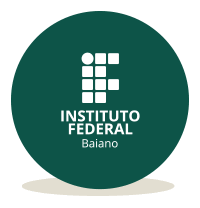 MINISTÉRIO DA EDUCAÇÃOSECRETARIA DE EDUCAÇÃO PROFISSIONAL E TECNOLÓGICAINSTITUTO FEDERAL DE EDUCAÇÃO, CIÊNCIA E TECNOLOGIA BAIANO*O estudante deverá solicitar a prorrogação com no mínimo 10 dias antes de findar o prazo estabelecido no Regulamento.*A coordenação pode requerer outros documentos que julgue necessários.ESTUDANTEEu,___________________________________________________________________, portador do CPF: _______________________________,estudante regularmente matriculado no Curso Técnico em___________________________________________, na modalidade __________________________________________________________, Semestre/ano _________________________, nº de matrícula ____________________ no Instituto Federal de Educação, Ciência e Tecnologia Baiano, Campus Itapetinga, venho requerer, por meio deste, a prorrogação do prazo para entrega do relatório final de estágio curricular obrigatório, em virtude de: ______________________________________________________________________________________________________________________________________________________________________________________________________________________________________________________________________________________________________________________________________________________________Há documentos Anexos: (     ) Sim (     ) NãoQuais?_IF Baiano Campus Itapetinga/Ba, _____de ________________de _____._______________________________Assinatura do Estudante RequerentePROFESSOR ORIENTADORMANIFESTAÇÃO DO DOCENTE ORIENTADOR:(     ) DE ACORDO (     ) DESACORDOMOTIVOS:________________________________________________________________________________________________________________________________________________________________________________________________________________________________________________Assinatura por extenso do Professor OrientadorPARECER COORDENAÇÃO DE CURSOPARECER: (     ) DEFIRO(     ) INDEFIRO AMPLIAÇÃO DO PRAZO PARA ENTREGA DO RELATÓRIO FINAL DO ESTÁGIO CURRICULAR OBRIGATÓRIO.OBSERVAÇÕES:________________________________________Assinatura por extenso do Coordenador do Cursoou Carimbo/Rubrica